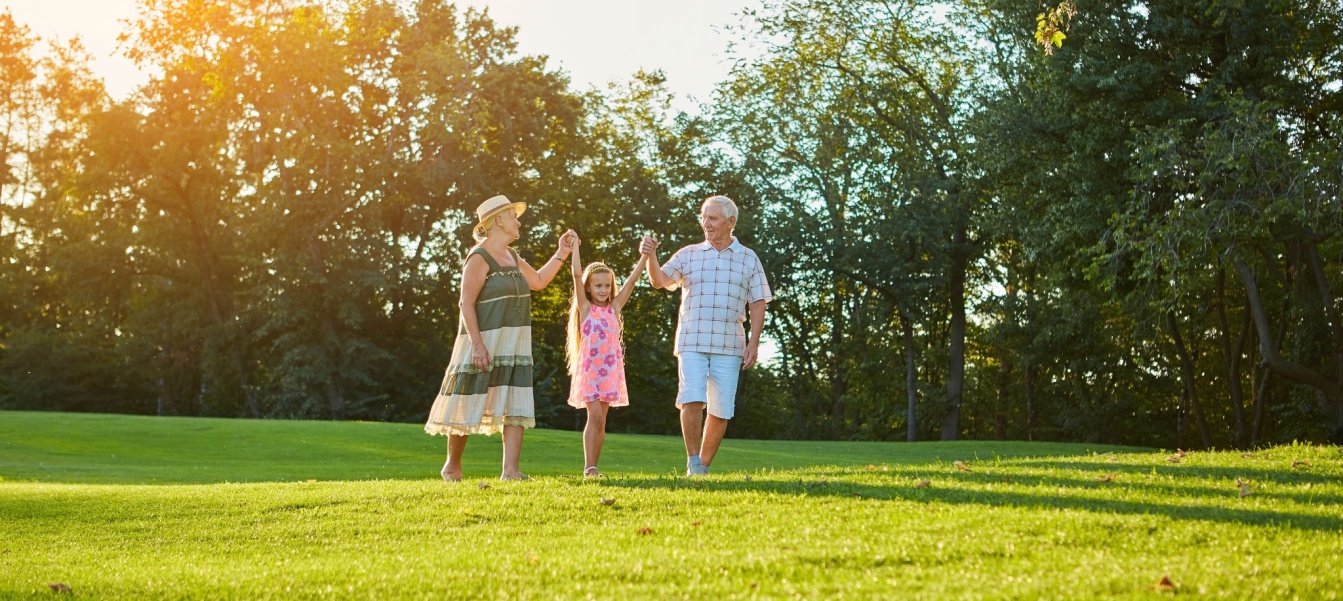 About Green Tourism OrganizationGreen Tourism Organization is assigned to organizations with a focus on tourism, that are taking measures to minimise their impact on the environment and create more environmentally sustainable practise. To become certified as Green Tourism Organization, there are certain mandatory criteria the company needs to fulfill. They are listed in this document on page 4 and onwards.In case you are interested in applying to become Green Tourism Organization certified, you can contact the secretariat in HORESTA, who will then guide you through the application process. About the CriteriaIf a company wishes to achieve the certification of Green Tourism Organization there is a list of criteria that it needs to fulfill.The mandatory criteria have to be fulfilled before being certifiedThe point criteria, which gives between 1 and 5 points depending on the value of the criteria. All mandatory criteria as well as 30% of the point criteria have to be fulfilled in order to become certified.PrerequisitesOne prerequisite is however, that the organization is living up to any relevant environmental laws, building codes, the waste water order etc. For restaurants, shops and other activities related to the establishment, then these prerequisites also apply.Description of the procedureThe form below (page 5-18) should be filled out as much as possible, before the secretariat visits the organization to make an assessment. The below is an example of how the assessment is made. X 		Means that the criterium is fulfilled% 		Means” not relevant” or ”no influence on outcome”Empty	Means that the company is not fulfilling the criteriumAudit by a consultantAt the initial consultant audit and an assessment will be made on the organizations environmental procedures, goals, waste plan, current and upcoming activities, info material targeting the tourist organization. The consultant visit is performed by the Green Tourism Organization secretariat or a representative chosen by the secretariat. All costs in relation to the visits are covered by the secretariat, while all extra costs concerning additional advisory, additional reports, investments or the like, should be covered by the organization itself. The application for the JuryAfter the visit, and when all documentation has been gathered, the point criteria are calculated and the application is sent to a jury, who makes the final decision on whether or not to award the Green Tourism Organization label. The jury can also provide recommendations as well as suggestions for additional initiatives.AwardThe right to carry the label of Green Tourism Organization is granted in the year in which it was applied. However, the label can be retracted if it appears that the fulfillment of the criteria is not sufficiently maintained.Follow-UpThe Organization is visited after the first year, and following that every third year. Every autumn certain parts of the criteria will be monitored and the members have to report specific documentation to the secretariat, to be able to maintain the Green Tourism Organization label the following year.More informationFor an overview of the terms, conditions, participations fee, advisory material and a draft for a collaboration agreement, cf. criterium 9.c, can be found at; http://www.greentourismorganization.dk/Criteria for Green Tourism Organization0. About the tourist organizationCollecting Point Criteria1. Environmental procedures - and goals2. Colleagues3. Information for Guests4. Water5. Cleaning6. Waste7. Energy8. Food9. Destination / buisness area10. Outdoor areas11. Nature12. Administration and PurchasingAppendix 1.0a - Environmental procedures and - goalsAppendix 1.0b - Suggestions to yearly environmental goalsFeel free to come up with your own goals. You can find inspiration in the point criteria that are not already fulfilled. Appendix 5.1 – Environmentally friendly cleaning- procedure   We clean Eco-friendly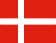 The following environmental advice can be used when cleaning your business.Use the right cleaning products Preferably use Eco-labelled cleaning products. Always try the environmentally friendly products first – they often do the job. Cleaning supplies may not contain the following: EDTA, NTA, Chlorine an phosphonate.Use a minimum of cleaning productsMake sure to dose correctly to avoid additional water use.Automated dosage system of cleaning products is a good idea. Primarily use fiber cloths, to use less water and cleaning products. Use spray bottles to minimise the use. Less waterUse buckets with water instead of running water. Only flush the toilet once, for each room-cleaning. If every toilet gets flushed twice, it will add up to many litres a day. Energy useTurn on the lights only where it is needed and during cleaning. Turn off lights and electric equipment, such as vacuum cleaner, while not used. 
This manner can reduce the energy use significantly.Sorting of wasteSort the waste after the regulations as agreed.      Cleaning supplies may not contain the following: EDTA, NTA, Chlorine an phosphonateAppendix 9.1 – Draft of a cooperation agreement X enters into this agreement with the Secretariat of HORESTA in terms of X being certified with the Green Tourism Organization certification. Related to the certification, X undertakes to encourage and expand the work with environmental tourism. Furthermore to help ensure that the area’s tourism businesses are labelled with an acknowledge Eco-label, such as the EU Eco-label, the Nordic Swan or Green Key cf. criterium 9a-e. The following goals is agreed upon:X will prepare a strategy on how to practice sustainable tourism. X will work towards increasing the number of Eco-labelled hotels from Y to Z % within Q years.X will work towards introducing Eco-labels in Restaurants, campsites, hotels, attractions and museums, which is located in the area of the destination within Q years.…Date:      ___________________			___________________Name      				Name:      Manager      			Chairman:      Organization:       			Green Tourism Organization: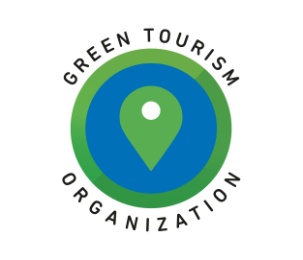 Green Tourism Organization Criteria and application formApplicable from January 2019CriteriumType1a.Environmental ManagementThe tourism organization has procedures for reducing its use of resources and includes environmentally friendly improvements. Mandatory1b.Environmental ManagementEvery year the organization must define and realize a minimum of 2 environmental goals.Mandatory2.ColleaguesThe responsible for the environmental work must educate, inform and involve its colleagues about Green Tourist Organization and how they can support the sustainable effort.Mandatory3.Information for guestsThe organization must have visible information about Green Tourism Organization at the premises and on the website as well as additional information on how the guests can contribute to the environmental effort.Mandatory4.WaterThe organization measures and evaluates it water consumption and established efforts for how to reduce it.Mandatory5a.CleaningThe organization primarily uses eco-labelled cleaning products and has a procedure for reducing the use of products, water and energy while cleaning.Mandatory5b.WashingThe organization primarily uses eco-labelled washing detergents / uses an eco-labelled service, when washing their textiles.Mandatory6.WasteThe organization has a plan for minimizing waste and sorting it in as many fractions as possible. Minimum into 4 fractions including food waste.  Mandatory7.EnergyThe organization measures and evaluates its energy use and has made plans and initiated efforts towards minimizing it.Mandatory8.FoodThe organization buys eco-friendly food with focus on using organic produce, bought locally and in season to minimize food waste. Mandatory9a.Sustainable destinationThe organization is actively working towards being a more sustainable.Mandatory9b.Ecolabel accommodationA minimum of 40% of the destinations hotels or hotel rooms must be eco-labelled. Mandatory9c.Sustainable CompaniesThe organization is actively working towards supporting destinations/business in the region to act sustainably, for example recommending eco-labelling.For this service, you need a signed cooperation agreement with Green Tourism Organization.Mandatory9d.Collaboration with authorities The organization cooperates with local authorities to become a sustainable destination or business.Mandatory9e.Sustainable promotionThe organization is transparent in it’s communication about the sustainability measures it is taking.Mandatory10.Outdoor areasThe organization protects its outdoor areas and does not use any chemicals to remove weeds.Mandatory11.NatureThe organization informs about how they can protect the environment around their premises, and provides suggestions to activities that contributes to it’s protection.Mandatory12.Administration and purchasesThe organization has a purchasing procedure and primarily acquires eco-labelled products.MandatoryTo be filled outOrganization nameStreetPostal Code CityRegionOfficial telephoneOfficial e-mailWebsiteYear of constructionClosing periodBuilding / certain parts protectedEmployees To be filled outNumber of employeesName of the CEO / ManagerTitle of CEO / ManagerDirect telephone (CEO / Manager)Direct e-mail (CEO / Manager)Name of environmental manager Title of environmental responsibleDirect telephone (environmental responsible)Direct e-mail (environmental responsible)Optional: Name of additional contact personOptional: Title additional contact personAreaNumber of pointsOut of1Environmental Management002Colleagues3Information for the Guests 4Water5Cleaning6Waste7Energy8Food9Destination0010Outdoor areas11Nature12AdministrationTotalPercentage (min 30 %)KriteriumType1a.Environmental ManagementThe organization has procedures for the environmental work.
See appendix 1.0Mandatory1b.Environmental ManagementEvery year the organization must define and realize a minimum of 2 environmental goals. Use appendix 1.0MandatoryMandatory (M) Has an appointed environmental manager (M1.1) Has an environmental procedure (M1.2) Each year, the organization will realize a min. of 2 environmental goals (M1.3) – See list with suggestions in appendix 1.0 Gathers all environmental material in one file physically or electronically (M1.4) Reviews the environmental efforts each year (M1.5) Engages its collaborationers (M1.6)Point criteria (P)NoneCommentsCriteriumType2.ColleaguesThe owner or the environmental manager educates, informs and involves colleagues about Green Tourism Organization and how they can support environmental sustainability initiatives.MandatoryMandatory (M) Management has decided to participate in environmental sustainability initiatives. (M2.1) A minimum of one meeting a year has to have sustainability on the agenda (M2.2) Colleagues are asked about suggestions for environmental improvements (M2.3) Colleagues are introduced to Green Tourism Organization and how they can contribute to sustainable operations of the organization (M2.4) Description of how new colleagues are introduced to environmental sustainability initiatives. (M2.6)Point Criteria (P) Establish an environmental group consisting of colleagues (P2.11) – 5 points Colleagues take part in environmental courses / seminars (P2.12) – 5 points Competitions amongst colleagues on environmental subjects (P2.13) – 3 point CommentsCriteriumType3.Information for guestsThe organization must have information about Green Tourism Organization visible at the premises and on the website as well as additional information on how guests can contribute to the environmental sustainability initiatives. MandatoryMandatory (M) Visible information about Green Tourism by the entrance (M3.1) once awarded Visible information about Green Tourism on the website (M3.2) once awarded The organization informs its guests about public transportation (M3.3) Point Criteria (P) Posts environmental advice on Facebook, Instagram and other social media. (P3.10) - 3 points Environmental content and advice on the website (P3.11) - 3 points Guests and other collaborators can contribute with advice on the organisations environmental work (P3.12) - 2 pointsCommentsCriteriumType4.WaterThe organization measures and evaluates its water consumption and established efforts for how to reduce it. MandatoryMandatory (M) The organization has a water meter (M4.1) The organization has a clear procedure for how to report dripping taps or leaky plumbing and installations (M4.3) Sinks are water saving with a limit of max 5 l/min (M4.3) Employee showers must not exceed 9 l/min (M4.4) Centrally located guest toilettes have double flush function (M4.5) Censors on urinals (M4.6) A rubbish bin is accessible in every toilet (M4.7) Point Criteria (P) Must have separate meters for water-intensive installations (P4.10) – 3 points Censors on bathroom sinks (P4.11) – 3 points Timer on showers (push-button) (P4.12) – 3 points All toilets have dual flush (P4.13) – 3 points Waterless urinals (P4.14) – 4 points Barrel for gathering rainwater (P4.15) – 2 pointsHCommentsCriteriumType5a.CleaningThe organization primarily uses eco-labelled cleaning products and has a procedure for reducing its use of products, water and energy while cleaning.Mandatory5b.Washing The organization primarily uses eco-labelled washing detergents / uses an eco-labelled service, when washing their textiles.MandatoryMandatory (M) Soap dispenser by the sink (M5.1)  All cleaning products are chlorine free (M5.2)  50 % of the cleaning products are eco-labelled (M5.3)  Primarily uses fiber cloths (M5.4)  Hand towels and toilet paper are eco-labelled (M5.5)  Cleaning staff / cleaning company knows of the organization procedures for environmentally friendly cleaning (M5.6) – See appendix 5.1  Table cloths, linen, towels etc. Are washed with eco-labelled detergents or by an eco-labelled cleaning service (M5.7) All hand soap is eco-labelled (M5.8) Point Criteria (P) Avoid room spray and products containing perfume (P5.10) – 2 points 90 % of cleaning products are eco-labelled (P5.11) – 3 points Automated dosage system for cleaning products (P5.12) – 2 points Cloths, brushes and sponges are free of micro plastic (P5.13) – 2 pointsCommentsCriteriumType6.WasteThe organization has a plan for minimizing waste and sorting it in as many fractions as possible. With a minimum of 4 fractions.  ObligatoriskMandatory (M) Waste plan must be in place (M6.1) (see sheet 6.1) Enough rubbish bins accessible, both in- and outside (M6.2) Sorting options must be easily accessible (M6.3) The waste plan follows the direction of the municipality’s guidelines and sorts the waste into a minimum of 4 fractions (refund, glass, paper, carton, cans/metal, food waste etc.) (M6.4) Separates environmentally hazardous waste (batteries, paint, fluorescent lights/light bulbs, chemicals etc.) (M6.5)  Sorting information such as pictograms (M6.6) Suppliers take back boxes, pallets etc. (M6.7) Single use utensils are not used except for take-away (M6.8)Point Priteria (P) Ability to measure the amounts of waste (P6.10) – 5 points Sorting options available by the entrance (P6.11) – 5 points Air dryers in the toilets (P6.12) – 2 points  Only serves tap water over bottled water (P6.13) – 3 points No single-use plastic utensils (P6.14) – 3 points Garden waste is composted (P6.15) – 1 pointsACommentsCriteriumType7.EnergyThe organization measures and evaluates its energy use and has made plans and initiated efforts towards minimizing it.MandatoryMandatory (M) Measure energy usage every month (M7.1) Primarily uses LED lighting alternatively energy saving light bulbs etc. (M7.2a) Lighting outside, on the back stairs, in basements and on newer toilets have censors, timers or in other ways managed according to demand (M7.2b) Timers on electrical installations at exhibitions (M7.2c) Manual or electric heating (M7.3) No 1-layered windows in heated areas (M7.4) Accomodate insulation of the buildings. (M7.5) Hot water pipes must be insulated (M7.6) Ventilation systems, boilers, condensators e.g. climate systems are cleaned regularly and inspected yearly (M7.7) Refrigerators and freezers are equipped with intact seals (M7.8) Latest energy review /energy report must have taken place within that past 10 year. (M7.9)Point Criterier (P) Secondary meters must be installed. (P7.10) – 3 points No halogen- and incandescent bulbs in the building. (P7.11) – 3 points  Light censors in the bathrooms (P7.12) – 2 points Light censors in the office areas (P7.13) – 4 points Has a BMS (building management system) installed to control heating, lighting etc. (P7.14) – 5 points No electric radiators (P7.15) – 3 points  Buys renewable energy (P7.16a) – 4 points Producing own renewable energy through solar cells, geothermal heating etc. (P7.16b) – 5 points Heating pumps must be installed (P7.16c) – 5 points Geothermal heating (P7.16d) – 5 points Vending – and coffee machines are turned off at night (P7.1) – 2 pointsCommentsCriteriumType8.FoodThe organization purchases, prepares and sells environmentally friendly food with a focus on organic, local produces in season, to minimize food waste.MandatoryMandatory (M) Registers its purchases of organic food items (M8.1) Buys a minimum of 10% organic food within the first year of the certification. (M8.2) Makes an effort to minimize food waste. (M8.3) Buys local and food in season. (M8.4)Point Criteria (P) Buys a minimum of 20% organic (P8.10) – 3 points Suppliers or the canteen have the ”Organic Cuisine Label”. (P8.11) – 5 points Has a written procedure for minimizing food waste. (P8.13) – 5 points Has agreements with the suppliers about using primarily local food (P8.14) – 3 points Has agreements with suppliers about primarily using seasonal foods (P8.15) – 3 points  Buys fairtrade, MSC, ASC, ”Skånsomt Kystfiskeri” (Sustainable Costal Fishing) and Animal Welfare etc. labelled foods whenever possible (P8.16) – 3 points Environmental requirements for the agreement with the tenant. (P8.17) – 3 pointACommentsCriteriumType9a.Sustainable destinationThe organization is actively working towards being a sustainable destination/business. Mandatory9b.Eco-labelled accomadationThe destination must have a minimum of 40% hotels- and rooms that are eco-labelled.Mandatory9c.Sustainable companiesThe organization is actively involved in helping and supporting the destinations tourism companies to act sustainably by e.g. recommending eco-labelling.For this service, you need a signed cooperation agreement with Green Tourism Organization. See annex Mandatory9d.Collaboration with authoritiesThe organization collaborates with the local authorities towards making the destination or business more sustainable. Mandatory9e.Sustainable promotionThe organization is transparent in it’s communication about the sustainability measures it is taking.MandatoryMandatory (M) The organization actively work towards being a more sustainable destination/business. (M9.1) The destination must have a minimum of 40% hotels- and rooms that are eco-labelled. (M9.2) Actively involved in helping and supporting the destinations tourism companies to act sustainably by e.g. recommending eco-labelling.(M9.13) A signed cooperation agreement about the Tourism Organization progress (M9.14) Collaborate with the local authorities towards making the destination or business more sustainable. (M9.15) The organization is transparent in it’s communication about the sustainability measures it is taking. M9.16)Point Criteria(P)NoneACommentsCriteriumType10.Outdoor areaThe organization must prevent the use of chemicals to remove weeds and unwanted plants in outside areas.MandatoryMandetory (M) Must have outdoor areas  Do not use chemicals to remove weeds etc. (M10.1) Uses a burner, ground cover sheeting or removes potential weeds by hand. (M10.2)  The lawn mower uses unleaded gasoline. (M10.3)  Irrigation is not taking place between the hours of 6p.m to 7a.m (M10.4)  Respects any conservation provisions and environmental protection initiatives when renovating or rebuilding. (M10.5) Actively fights invasive species such as hogweed, wrinkled rose (Rosa rugosa). (M10.6) Point Criteria (P) Lawn mower is electric. (P10.10) – 3 pointsACommentsCriteriumType11.NatureThe organization inform visitors and guests on how they take care of the nature around their premises and provides suggestions to activities that contributes to knowledge about nature.MandatoryMandatory (M) Informs visitors about protected areas such as Natura 2000. (M11.1) Information about the surrounding nature. (M11.2) The destination has bikes available for hire. (M11.3)Point Criteria (P) Information about the Blue Flag-or harbour initiative. (P11.10) – 3 points Recommends other eco-labelled tourist companies. (P11.11) – 3 points The organization has bikes available for hire. (P11.12) – 3 points Others (O)CommentsCriteriumType12.AdministrationThe organization has a purchasing procedure and primarily acquires eco-labelled products..MandatoryMadatory (M) The organization has a purchasing procedure (M12.1) See annex 12.1. Electronic devices are installed with an automatic standby function (M12.2) New electronic devices are labelled with energy label A or better or the equivalent label (M12.3)  Printed material is done on eco-labelled paper and at an eco-labelled supplier (M12.4) All printing paper and note pads are eco-labelled (M12.5) Point Criterium (P) All printers are set to print double-sided (P12.10) – 3 points Has an electric car or bikes available for the employees (P12.11) – 3 points Tenancy agreements have additional green contracts added to the agreement to motivate both the landlord and then tenant to act environmentally responsible (P12.12) – 5 pointsACommentsEnvironmental procedureWe take active part – both in the presence and in the future – to protect the environment and nature, wherever possible in terms of how and what resources we use. We live up the Green Tourism Organization criteria and regularly seek new ways for improving our environmental sustainability initiatives. YearDateGoalsResponsibleGennemført dato20181-3-18
Phase out bottled waterJens Jensen20/10-1820181-3-18
Establishment of a new bi-projectTina Jensen20/6-18Nr.ThemeEnvironmental Goal2ColleaguesEstablish environmental groupAssign environmental ambassadors Waste campagns from the secretariat Face out the use of plastic Reduce the use of paper campaign Have kitchen staff take the Food Coordinator course Evaluate on the critera that are not met 3Information for guestsParticular efforts targeting the guests Ask guests about their thought on sustainability Assign environmental ambassadors Evaluate on the critera that are not met4WaterCollect rain waterReduce the use of water campaign Evaluate on the critera that are not met5Cleaning90 % of the cleaning products are eco-labelledFace out the use of cloths and sponges with micro plastic Internal course in green cleaning Evaluate and look at the critera that are not met 6WasteRemove all bottled water and plastic packaging Separate food waste from non foodsSeparate paper from none paper in officesSort plastics from non plastics Internal course in sorting waste Evaluate and look at the critera that are not met7Energy“Turn off the light” campaign Change a specific area to LED lighting Change another area into demand-driven lightingFokus on sustainable energyEvaluate and look at the critera that are not met8FoodReach for the Organic Cuisine Label Find local suppliersVegetarian-day each monthWhich fish to eat Evaluate and look at the critera that are not met9The destinationMeetings with local collaboratorsEfforts towards local food experiences and Local CookingEfforts towards the sorrounding nature and nationalparks. Evaluate and look at the critera that are not met10Outdoor areaDesignated smoking area Find point criteria that are not fulfilledProject on diversityBi-projectEvaluate and look at the critera that are not met 11NatureStaff excursion to visit the destinations nature areasAgreement with a nature- interpeter/councellorAgreement with a naturecenterTake part in a waste campaign initiated by f.ex. Danish Society for Nature ConservationTake part in beach clean upsEvaluate and look at the critera that are not met12AdministrationInstall all printers to double sided pringting Evaluate and look at the critera that are not met CompanyCoordinator(s)CompanyCoordinator (s)ProductSupplierEco-labelName of Eco-labelUseCleaning X1Supplier XYesSvanenHighCleaning X2Supplier XNoMediumCleaning Y1Supplier YYesDer Blauer EngelLow1234567891011121314151617181920